 Propozycje zajęci rewalidacyjnych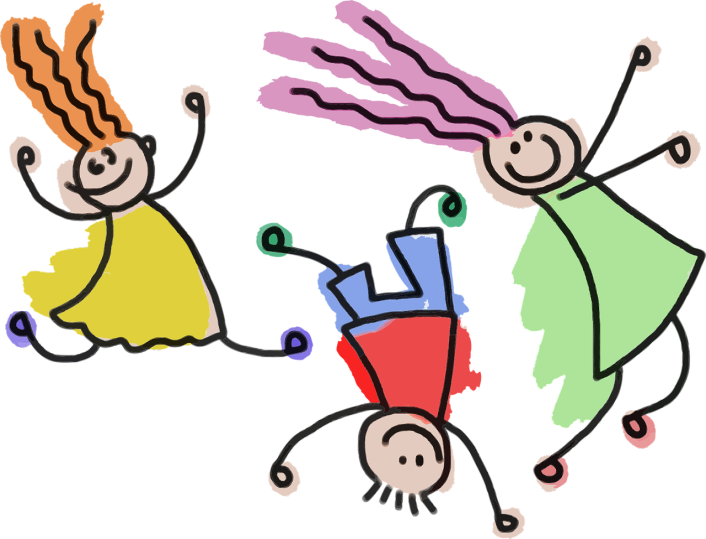 KWIECIEŃ   11. V.   -  15. V. 2020r.                                Propozycje                          ĆWICZEŃ ODDECHOWYCHDmuchamy na wiatraczki duże i małe.Wydmuchujemy  w górę waciki, piórka: Kto wyżej? Kto utrzyma dłużej wacik, piórko w górze?Ćwiczenia oddechowe z jednoczesnym wypowiadaniem pojedynczych głosek:zabawy z samogłoskami (dziecko wymawia je bardzo wyraźnie):         na wydechu,z wydłużeniem wybrzmiewania: aaa.... eee... uuu...ĆWICZENIA ODDECHOWE POŁĄCZONE Z RUCHEMw pozycji stojącej (ręce ułożone wzdłuż ciała) demonstracja wdechu przez nos z równoczesnym rozłożeniem ramion na boki i uniesieniem ich do góry, wydech ustami wraz z opuszczeniem ramion do pozycji początkowejĆwiczenia kształtujące świadomość schematu ciałaPowitanie stopami – wszyscy siedzą w kole trzymając się za ręce, wszyscy witają się ze sobą paluszkami stóp.Ćwiczenia kształtujące świadomość przestrzeni Bączek – wszyscy siedzą na podłodze z nogami ugiętymi w   kolanach i lekko uniesionymi. Odpychając się rękoma, każdy próbuje samodzielnie obracać się w miejscu wokół własnej osi.Ćwiczenia oparte na relacji „z”Domki – rodzic w klęku podpartym, tworzy domek dla swojego dziecka. Dziecko wchodzi do domku (siada skulone pod rodzicem). Dziecko potem wychodzi spod domku, przechodzi między jego nogami i rękami.Motoryka dużaSą to wszystkie ruchy angażujące większe partie  naszego ciała jak np. ręce i nogi. Do motoryki dużej zaliczamy aktywność, która angażuje duże partie ciała np. skakanie, chodzenie, wspinanie się, bieganie itp.PROPOZYCJA ZABAW I ĆWICZEŃZabawy na dworze to też dobre ćwiczenia na motorykę dużą!Idąc z dzieckiem na spacer możemy  bawić się w omijanie kałuż w wersji dla odważnych  – we wskakiwanie w kałuże próby podskoczenia do gałęzichodzenie  po niewysokim murku. To także ważne ćwiczenie!Motoryka mała To ruchy palców dłoni, które wymagają dużej precyzji podczas np.: pisania, prac plastycznych, rysowania, wycinania.PROPOZYCJA ZABAW I ĆWICZEŃ USPRAWNIAJĄCYCH DŁONIE I PALCE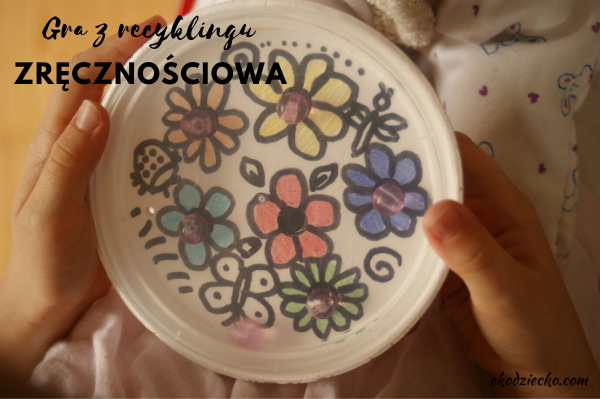 Gra zręcznościowa z kulkamiMini-gra zręcznościowa z kulkami – w całości wykonana z recyklingu! Zadaniem dziecka jest takie poruszanie zabawką, by trafić kulkami do specjalnych dziurek na małej planszy. Zabawka rozwija koncentrację, ćwiczy precyzję, koordynację wzrokowo-ruchową oraz sprawność manualną. Materiały i przybory:styropianowa pokrywkaplastikowa, przeźroczysta pokrywkaczarny markerflamastrydługopiskilka koralików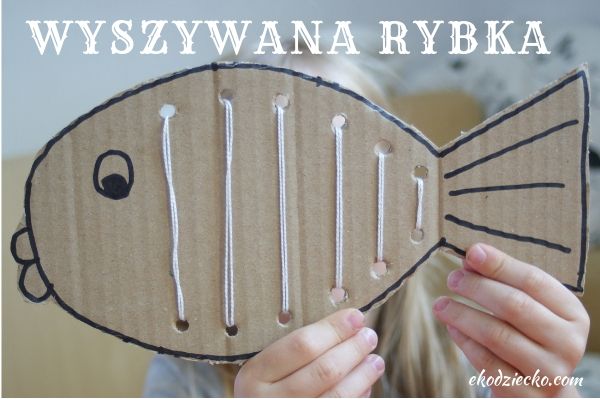 Wyszywana rybkaZ szarego kartonu powstała rybka przeznaczona do ćwiczeń z igłą. Wzór i sposób szycia jest bardzo prosty. Materiały i przybory:szara tekturaczarny markernożyczkidziurkacz gruba, plastikowa igłanić [nie za gruba, gładka]taśma klejąca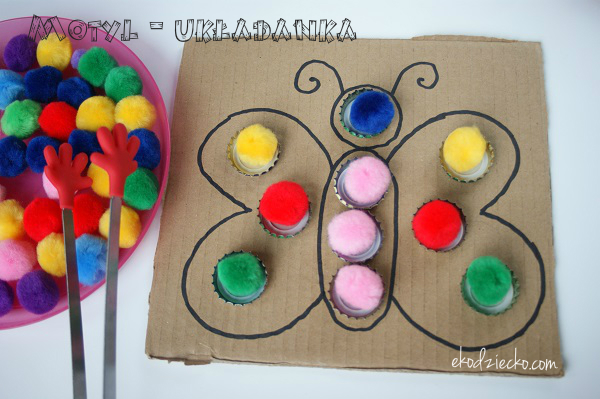 Motyl – ćwiczenie sprawności dłoni Do jego przygotowania można użyć  szarej tektury oraz metalowych kapsli. Zadaniem dziecka jest umieszczenie pomponików na wyznaczonych polach za pomocą łapki. Materiały i przybory:tekturaczarny markerkapslepistolet do kleju na gorącołapkapomponiki, szklane kulki lub inne niewielkie obiekty do przenoszeniaDo opracowania zabaw wykorzystałam pomoce ze strony internetowej     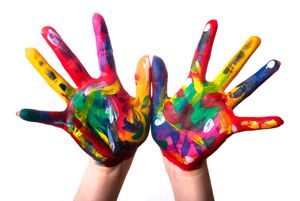 